ПортфолиоАбалихиной Марии Алексеевны студентки кафедры лингвистикигр. 4042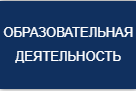 СВЕДЕНИЯ О КУРСОВЫХ И ВЫПУСКНЫХ КВАЛИФИКАЦИОННЫХ РАБОТАХОСВОЕНИЕ ДОПОЛНИТЕЛЬНЫХ ПРОГРАММ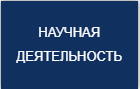 УЧАСТИЕ В МЕРОПРИЯТИЯХ РАЗЛИЧНОГО УРОВНЯ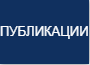 ПУБЛИКАЦИИ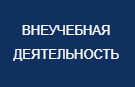 СПОРТИВНЫЕ ДОСТИЖЕНИЯ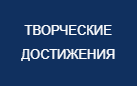 ТВОРЧЕСКИЕ ДОСТИЖЕНИЯ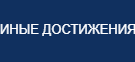 ИНЫЕ ДОСТИЖЕНИЯ№Учебный годТема работыТип работыРуководительДата защитыОценка2016-2017Проблема грамматического значения в работах Ф. Боаса, Э. Сепира, З. Якобсонакурсовая работаШатуновский Илья Борисович26.05.2017Отл2017-2018Лексические заимствования из английского языка в молодежном жаргоне русского языкакурсовая работаИлья Борисович Шатуновский27.05.2018Отл2018-2019Everyday Workplace Interaction in Multilingual Community: Speech Behaviour and Code Switchingкурсовая работаЕрмолин Денис Сергеевич29.05.2019Отл 2019-2020Everyday Workplace Interaction in Multilingual Community: Speech Behaviour and Code SwitchingВыпускная квалифицированная работаЕрмолин Денис Сергеевич№Название программыВид обученияКоличество часовСроки обученияМесто обученияНазвание и реквизитыАнглийский язык. Практика перевода. очно-заочноеВторое высшее136 учебныхс 1.09.2017 по 30.06.2018Государственный университет "Дубна"Английский язык. Практика переводаМетодика обучения русскому языку как иностранномуПовышение квалификации7215.03.2019-31.05.2019Государственный университет "Дубна"Методика обучения русскому языку как иностранному. очно-заочноеНомерВид мероприятияУровень мероприятияУровень мероприятияНазвание мероприятияНазвание мероприятияМесто и дата проведенияДатаРезультатРезультат1КонференцияМестныйМестныйкруглый стол "Человек в современном мире"круглый стол "Человек в современном мире"Государственный университет "Дубна"13.12.2018участникучастник2КонференцияМестныйМестныйкруглый стол "Германия, 5. Садись!" (немецкий язык)круглый стол "Германия, 5. Садись!" (немецкий язык)Государственный университет "Дубна"17.05.2019участникучастник3КонференцияКонференцияМеждународныйнаучно-практическая конференция Государственного университета "Дубна"Государственный университет "Дубна"Государственный университет "Дубна"18.04.201918.04.2019участник4КонференцияКонференцияМестныйкруглый стол „Liebe, Lust und Trauma” на немецком языке Государственный университет "Дубна"Государственный университет "Дубна"23.11.201923.11.2019Участник5КонференцияКонференцияМестныйнаучно-практическая конференция Государственного университета "Дубна"Государственный университет "Дубна"Государственный университет "Дубна"20.04.202020.04.2020Участник 6КонференцияКонференцияМеждународный"66th StuTS" г. МюнхенMaximillian Ludwig Universität MünchenMaximillian Ludwig Universität München27.11.19-01.12.1927.11.19-01.12.19УчастникНомерСоавтор(ы)Полное название работыВыходные данныеФорма работыТип изданияСтатья входит в перечень ВАК,РИНЦ и.т.д1–Everyday Workplace Interaction in Multilingual Community: Speech Behaviour and Code SwitchingАннотацияFakultät 13 Department I & II Lehre@LMU/StudienbüroПубликация аннотацииНомерВид спортаУчастие в соревнованияхДата соревнованийПримечание1плаваниеспортивные соревнования между кафедрами17.04.2018 5 местоНомерВид деятельностиУчастие в конкурсах/фестиваляхДатаПримечание1хоручастница Хора университета "Дубна" на Посвящении первокурсников06.10.2017 приказ2вокалучастие в концерте университета "Дубна" в Доме ветеранов20.10.2017 приказ №41153вокалучастие в фестивале саундтреков01.12.2017 сертификат4организацияорганизация игры "ФОРТ БОЯРД ДУБНА" (подготовка заданий от кафедры иностранных языков)29.10.2019НомерВид деятельностиДостижениеДатаПримечание1волонтерскаяВолонтерская деятельность от университета "Дубна" на ЧМ по стендовой стрельбе 201712.09.2017 0:00:00сертификат